February 3, 2021A-A-2021-3023912909 NEWARK TURNPIKEKEARNY NJ 07032RE	APPLICATION OF To Whom It May Concern:On  , the application of , at A-2021-3023912, as a motor carrier was accepted for filing and docketed with the Public Utility Commission.  In order for the Commission to proceed with the application, additional information is required.  Please forward the information to the Secretary of the Commission at the following address within ten (10) working days from the date of this letter. Rosemary Chiavetta, SecretaryPennsylvania Public Utility CommissionCommonwealth Keystone Building400 North StreetHarrisburg, Pennsylvania 17120Your answers should be verified per 52 Pa Code § 1.36.  Accordingly, you must provide the following statement with your responses:I, ________________, hereby state that the facts above set forth are true and correct to the best of my knowledge, information and belief, and that I expect to be able to prove the same at a hearing held in this matter.  I understand that the statements herein are made subject to the penalties of 18 Pa.C.S. § 4904 (relating to unsworn falsification to authorities).The blank should be filled in with the name of the appropriate company representative, and the signature of that representative should follow the statement.Failure to comply with this request within 10 working days from the date of this letter will result in the denial of the application.  Please direct any questions to , Bureau of Technical Utility Services .  Faxed or emailed filings are not accepted.							Sincerely,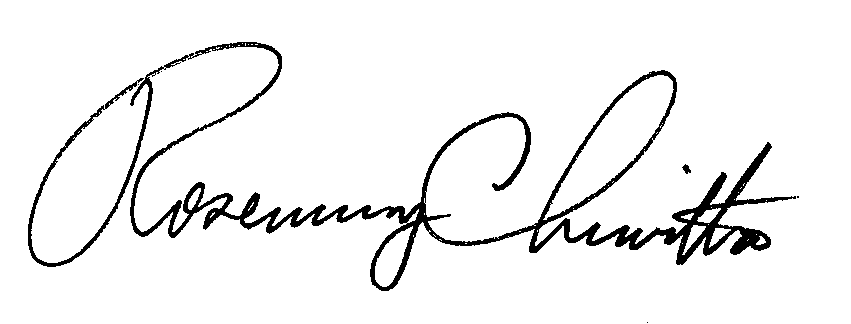 							Rosemary Chiavetta							SecretaryEnclosure Docket No.  A-2021-3023912Request for InformationPlease specify your proposed service area by county in writing. If you want to transport household goods in use only in the Philadelphia area you can say, for example, “To transport household goods in use between points in the City and County of Philadelphia, Chester County, and Montgomery County.” Please provide further proof to satisfy the requirement of having two years of work experience with a licensed household goods carrier. Submit a signed sworn statement from your previous employer/parent company stating at least one of the members has the experience required and list the dates of employment. 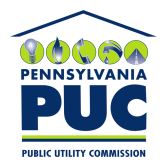 PENNSYLVANIA PUBLIC UTILITY COMMISSIONCOMMONWEALTH KEYSTONE BUILDING400 NORTH STREETHARRISBURG, PENNSYLVANIA 17120IN REPLY PLEASE REFER TO OUR FILE